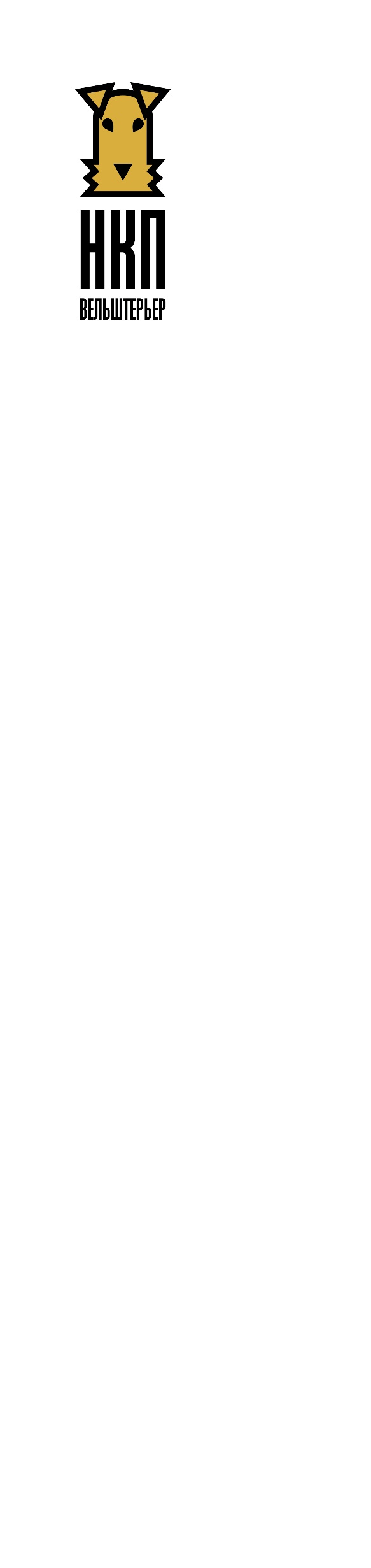 НАЦИОНАЛЬНЫЙ КЛУБ ПОРОДЫ ВЕЛЬШТЕРЬЕРначинает регистрацию и перерегистрацию членов НКП на 2022 г.Для перерегистрации в НКП Вельштерьер необходимо в срок до 20 февраля 2022 г.  (для вступления – в течении всего года) отправить на электронную почту esiverskii@mail.ru или передать лично Ответственному секретарю НКП ВТ Васильевой Елене Николаевне следующие документы:Для физических лиц, владельцев собак породы вельштерьер: – заявление о принятии или перерегистрации (с актуальной контактной информацией),- копия документа, удостоверяющего личность,- копия родословнойДля юридических лиц (общественных кинологический объединений): -  заявление, подписанное Руководителем (с актуальными контактными данными), - решение его уполномоченного органа о вступлении в НКП ВТ (Протокол - оригинал), - копии учредительных и регистрационных документов в государственных органах Российской Федерации,- отчет о работе с породой вельштерьер за год, предшествующий году подачи заявления в члены НКП.Бланк заявления можно скачать на сайте НКП ВТ welsh-terrier.ru или в официальной группе НКП ВТ https://www.facebook.com/groups/207734501035568/filesВступительный/ежегодный взнос для физических лиц - Приз на монопородную выставку или состязание.Качество выделяемого Приза: стоимость не менее 500 рублей; для пенсионеров и льготных категорий граждан не менее – 100 рублей. О выделяемом Призе необходимо сообщить Секретарю НКП ВТ одновременно с подачей заявления. Возможен приём добровольных пожертвований, с оформлением соответствующего договора.